Affidavit of Indigency and Request for Court-Appointed AttorneyI am unable to pay court costs. I declare under penalty of perjury that the statements made in this Affidavit of Indigency are true and correct.My name is: 	First	Middle	LastMy address is: 	Address	City	State	Zip	CountryI can be reached by telephone at: ( 		)	or ( 	) 	 My date of birth is:  	/	/	. My email address is:  			Citizenship: _______ Language(s): _______ Interpreter or Assistance Needed: Yes No If yes, please explain:_________________________________________________________________________________              Yes No High School/GED           	Highest Grade Completed: ______________________________              Yes No Currently on Bond	Bond Amount: ____________ Bond Company: ____________________SingleDivorced            Married         Widowed         Separated	  List each of the people other than yourself who live in your household.	Do you provide morethan half of theirName                                                         Age	                           Relationship to me	financial support? I currently receive these public benefits/government entitlements that are based on indigency: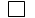 OR	I do NOT received public benefits based on indigency. My income sources are:My other income sources are:	Child/spousal support	Worker’s comp	Disability Tips/bonuses	Unemployment	Social Security	Retirement/pension My spouse’s income or income from another member of my household (if available)	Military housingDividends/interest/royalties	Other income (Describe):	 	I have been advised by the Court of my right to representation by counsel in the trial of the charge pending against me.  I hereby swear or affirm the above information is true and correct, I certify that I am without means to employ counsel of my own choosing and I request the Court to appoint an attorney to represent me in the above cause.						________________________________________________						Defendant’s SignatureSUBSCRIBED AND SWORN TO before me this the____day__________20______at_________a.m/p.m.						___________________________________________						Notary Publica)   	YesNob)   	YesNoc)   	YesNod)   	YesNoe)   	YesNof)   	YesNoWages       Job Title                 Employer’s Name	$	1st job:  $Or	I am unemployed. I have been unemployed since: (date)Or	I am unemployed. I have been unemployed since: (date)/	/	 My income amounts are : My income amounts are : My income amounts are : My income amounts are :$	is my total monthly net income from all WAGES after taxes are taken out.is my total monthly net income from all WAGES after taxes are taken out.+ $	is amount of income I receive each month in PUBLIC BENEFITS.is amount of income I receive each month in PUBLIC BENEFITS.i+ $	is the amount of funds I receive FROM OTHER PEOPLE. is the amount of funds I receive FROM OTHER PEOPLE. is the amount of funds I receive FROM OTHER PEOPLE. + $	is the amount of income I receive each month from OTHER SOURCES.is the amount of income I receive each month from OTHER SOURCES.= $	is my TOTAL monthly income. My property includes: My property includes:The total value* of my property is described below:*The value is the amount the item would sell for minus the amount you still owe on it (if anything)	Value*The total value* of my property is described below:*The value is the amount the item would sell for minus the amount you still owe on it (if anything)	Value*The total value* of my property is described below:*The value is the amount the item would sell for minus the amount you still owe on it (if anything)	Value*The total value* of my property is described below:*The value is the amount the item would sell for minus the amount you still owe on it (if anything)	Value*Cash$  	Bank accounts, assets	$  	 	  $  	 	  $  	 My monthly expenses are:AmountVehicles (ex: car, boat) (make, model, year)Vehicles (ex: car, boat) (make, model, year)Rent/house payments, maintenance$ 	  $ 	 	  $ 	Food, household supplies$   	 	  $ 	 	  $ 	Utilities, telephone, cell phone$   	 	  $ 	 	  $ 	Clothing, laundry$   	Real estate (ex: house, land)Real estate (ex: house, land)Medical/dental expenses$   	 	  $  	 	  $  	Insurance (ex: life, health, auto)$   	 	  $  	 	  $  	School/child care$   	Other property (jewelry, stocks):Other property (jewelry, stocks):Vehicle payment(s)$   	 	  $  	 	  $  	Gas, bus fare, auto repair$   	 	  $  	 	  $  	Child/spousal support$   	 	  $ 	 	  $ 	Wages withheld by court order$   	 	  $  	 	  $  	Debt payments$   	 	  $  	 	  $  	  Other expenses:	$   	Total value of property = $Total value of property = $Total monthly expenses = $Total monthly expenses = $